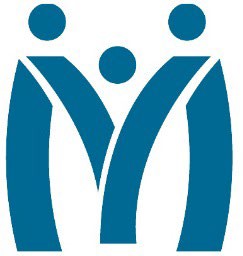 Metropolitan Human Services District Board of Directors MeetingFriday, December 16, 2022|9 AM3100 General DeGaulle Drive, New Orleans, LA 70114MHSD fulfills its statutory role as the planning body for the behavioral health, addiction and intellectual/developmental disability services for the residents of Orleans, Plaquemines and St. Bernard Parishes by ensuring that eligible residents in these parishes have access to person centered and recovery focused supports designed to optimize their role in the community.MinutesCall to OrderMeeting was called to order 9:15 AM by Chair Gary Mendoza and it was determined that a Quorum was present.AttendanceA quorum was present consisting of Gary Mendoza, Mike Miller, Leslie Prest, Charlotte Parent, Tenisha T. Stevens, Dr. Brian L. Turner and B. Gerard Woodrich.Absent from the meeting were Dr. Cathy Lazarus, Dr. Sarintha Stricklin, Tanesha Irvin-Sanchez, and Michael Pechon.Other individuals in attendance were Rochelle Head-Dunham, MD, DFAPA, FASAM, MHSD Executive Director/Medical Director; Traci Brown, MHSD CFO; Karen Canales, Executive Staff Officer to MHSD Executive Director/Medical Director; Lonnie Granier, Odyssey House Louisiana.The following individuals were in attendance via a virtual platform, for a portion of the meeting to report to the MHSD Board: Steven Farber, MHSD Deputy Director; Dr. Kashunda Williams, Director of Quality and Data Management.Approval of the October 26, 2022 MinutesMinutes were reviewed and approved by motion of Charlotte Parent, seconded by Leslie Prest, all voted in favor.Monitoring ReportsMonthly Dashboard & Telehealth ReportDr. Dunham reviewed the Monthly Dashboard, Telehealth and Utilization reports. 80.4% of the services are back in the office, 18.1% delivered via telehealth and 1.5% delivered via audio when unable to connect via video.Fiscal ReportMr. Mendoza provided a summary of the Fiscal Committee meeting and reports presented by Ms. Brown.Other Reports:End Report for FY23 1QDr. Dunham provided an overview of the Ends Report, the sub ends related to each section, indicators, and benchmarks for each Ends.Incident Report for FY23 1QDr. Dunham reviewed the incidents for the quarter and emphasis was made about the protocol MHSD uses for Physician Emergency Certificates (PECs) for persons served. Mr. Miller offered to assist MHSD with Crisis Intervention Training (CIT). EMS and NOPD response was addressed and discussed by members of the board.Dr. Dunham provided the following updates about the Residential Gambling Program at Bridge House. MHSD is partnering with Bridge House to provide residential gambling services for all persons admitted for substance use treatment, who screen positive for compulsive gambling disorder. IOP services are available all persons meeting screening criteria and an ad/commercial will air out soon.Monitoring reports were reviewed and approved by motion of Ms. Parent, seconded by Mr. Miller, all voted in favor.Consent Agenda.No consent agenda items were presentedSelf-evaluation: Board Performance ReviewAdjournA motion to adjourn the meeting was made at 10:30 AM by Ms. Prest, seconded by Mr. Woodridge; all in favor, motion passed.